Application for availing MOBILE BANKING Services[Please read the terms & conditions carefully before filling up this form]The Head of the Branch, Jalore Nagrik Sahakari Bank Ltd.  	                    Branch.Dear Sir,I/we wish to subscribe to the Mobile Banking facility offered by the Bank for my/our following Account/s for which the mode of operation of the account/s is Single/Either or Survivor/Anyone or Survivor. I/we confirm that for the accounts mentioned below, none of the account holder/s is a minor.The Customer Shell be done transaction maximum amount Rs.5,00,000 per Day inclusive in all                                                                    of mobile Channel  as like ( RGTS/NEFT/IMPS)this facilities will be execute on only for android and apple mobile instrument The Transaction Charges  will be Applicable as per Bank Guideline DeclarationI/we affirm, confirm and undertake that I/we have read and understood the Terms and conditions for usage of the Mobile Banking service of Jalore Nagrik Sahakari Bank Ltd. Jalore  as set forth in http://bit.ly/2W9mekt OR Play Store - Jalore Bank that I/we agree to all the terms/conditions of applying/availing/maintaining/operating (as applicable) for usage of Mobile Banking service of Jalore Nagrik Sahakari Bank Ltd. Jalore as may be in force from time to time. I/we further authorize JNSB LTD to debit my/our account/s towards any applicable charges for mobile banking service, payable currently or in future.Place:----------------------								Date: ----------------------(Signature of the customer)FOR BRANCH  USEIt is confirmed that:The information provided by the applicant is verified and found correct.The Mobile banking registration process has been completed in Client ID as per request.Mobile Banking facility is flagged positive in the Account Master operation mode  for all accounts opted for by the applicant.Sr. Branch Manager / Branch Manager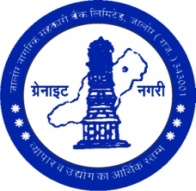 JALORE NAGRIK SAHAKARI BANK LTD, JALOREHead Office, Near Harideo Joshi Circle,Jalore 343001 (Raj.)Name of the customerName of the customerName of the customerName of the customerName of the customerName of the customerName of the customerName of the customerName of the customer   Customer ID   Customer ID   Customer ID   Customer ID   Customer ID   Customer ID   Customer ID   Customer ID   Customer IDMailing AddressMailing AddressMailing AddressMailing AddressMailing AddressMailing AddressMailing AddressMailing AddressMailing AddressDate of BirthDate of BirthDate of BirthDate of BirthDate of BirthDate of BirthDate of BirthDate of BirthDate of BirthE-mailE-mailE-mailE-mailE-mailE-mailE-mailE-mailE-mailBank Account Number (opened under same customer ID)(maximum 2 accounts allowed)Bank Account Number (opened under same customer ID)(maximum 2 accounts allowed)Bank Account Number (opened under same customer ID)(maximum 2 accounts allowed)Bank Account Number (opened under same customer ID)(maximum 2 accounts allowed)Bank Account Number (opened under same customer ID)(maximum 2 accounts allowed)Bank Account Number (opened under same customer ID)(maximum 2 accounts allowed)Bank Account Number (opened under same customer ID)(maximum 2 accounts allowed)Bank Account Number (opened under same customer ID)(maximum 2 accounts allowed)Bank Account Number (opened under same customer ID)(maximum 2 accounts allowed)Bank Account Number (opened under same customer ID)(maximum 2 accounts allowed)Bank Account Number (opened under same customer ID)(maximum 2 accounts allowed)Bank Account Number (opened under same customer ID)(maximum 2 accounts allowed)Mobile Number(Only one inland mobile number to be given) (10 digit)Mobile Number(Only one inland mobile number to be given) (10 digit)Mobile Number(Only one inland mobile number to be given) (10 digit)Mobile Number(Only one inland mobile number to be given) (10 digit)Mobile Number(Only one inland mobile number to be given) (10 digit)Mobile Number(Only one inland mobile number to be given) (10 digit)Mobile Number(Only one inland mobile number to be given) (10 digit)Mobile Number(Only one inland mobile number to be given) (10 digit)Mobile Number(Only one inland mobile number to be given) (10 digit)Mobile Number(Only one inland mobile number to be given) (10 digit)